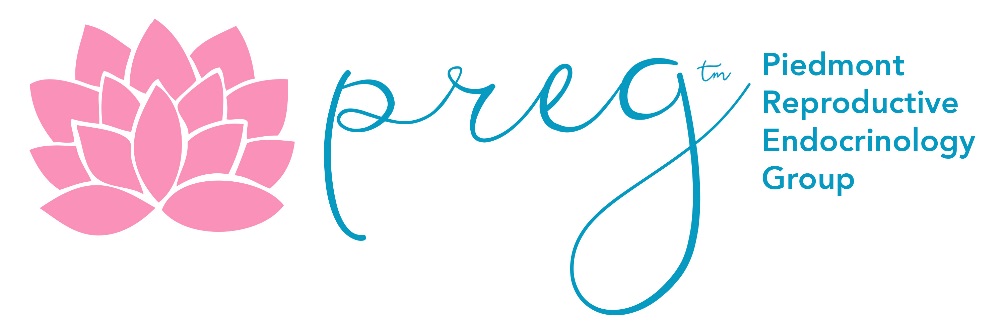 
John E. Nichols, M.D. / John F. Payne, M.D. / Travis W. McCoy, M.D. / Edward Tarnawa, M.D. / Karenne Fru, M.D., PhD
DONOR SPERM FREQUENTLY ASKED QUESTIONSCRYOBANKS
Seattle Sperm Bank 				www.seattlespermbank.com         	phone (206) 588-1483
CryoGam					www.cryogam.com			phone (800) 473-9601
California Cryobank (CCB)			www.cryobank.com			phone (877) 689-0276
Xytex						www.xytex.com			phone (800)-277-3210WHAT TYPE OF VIAL DO I NEED FOR MY PROCEDURE?
Washed unit (IUI unit)- acceptable for IUI or IVF
Unwashed unit (ICI unit)- acceptable for IUI or IVF
ART/IVF vials only used for IVF- (may need more than 1 vial- speak to lab before ordering)

CYTOMEGALOVIRUS (CMV) STATUS
We prefer that our patients order CMV negative sperm. If a woman is CMV negative, we recommend a CMV negative donor if possible, but you may use a CMV positive donor if you wish. If you choose to use a CMV positive donor, we will have you sign a waiver acknowledging the possible risks associated with CMV. While the risk is not zero, the chance of transmitting congenital CMV to a developing fetus from semen used at the time of conception (Intrauterine Insemination or IVF with ICSI) is extremely low. For more information on CMV, please speak with the lab staff.

BLOOD TYPE
Typically, the blood type is not a concern when choosing a donor. To prevent potential complications we prefer that our patients order donors that have a similar blood type. For example, if your blood type is positive, you can choose a donor with a positive or negative blood type. If your blood type is negative, you should choose a donor with a negative blood type. 

ORDERING SPERM
Most cryobanks will need a release form filled out by PREG in order for us to receive your specimen. Please have the cryobank fax the paperwork to our office at 864-232-7099, attention Lab Staff. You may order as many vials as you wish; however, we ask that you only ship one vial at a time.

SHIPPING SPERM
We only accept shipments Monday- Thursday. We DO NOT accept shipments Friday, Saturday or Sunday as we close before noon on these days. If you are having an insemination (IUI) we ask that you have your sperm shipped as soon possible (preferably, cycle day 1 is the day you will order and ship the sperm- unless cycle day 1 falls on Friday, Saturday or Sunday). It is imperative that your sperm is shipped at the beginning of your cycle to ensure that it is available for your procedure. Please confirm the delivery address with a PREG staff member.

STORAGE
Upon receipt of your specimen, PREG will place it in our storage tank until you are ready for your procedure. If your specimen will be used within the month (cycle), you should not be charged for storage; however, if the specimen is not used within 3 months of the date we receive the sperm, you will be charged for storage.